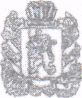   РОССИЙСКАЯ                      ФЕДЕРАЦИЯКРАСНОЯРСКИЙ КРАЙСАЯНСКИЙ РАЙОНСРЕДНЕАГИНСКИЙ СЕЛЬСКИЙ СОВЕТ ДЕПУТАТОВРЕШЕНИЕ 26.05.2016г                            с. Средняя Агинка                                   №16 О создании административной комиссииСреднеагинского сельсоветаСаянского района Красноярского края.	В соответствии с Законом Красноярского края от 02.10.2008 года № 7-2161 «Об административных правонарушениях», Законом Красноярского края от 23.04.2009 года № 8-3168 «Об административных комиссиях в Красноярском крае», Законом Красноярского края от 23.04.2009 года № 8-3170 « О наделении органов местного самоуправления муниципальных образования края государственными полномочиями по созданию и обеспечению деятельности административных комиссий»,  руководствуясь Уставом Среднеагинского сельсовета,  Среднеагинский  сельский Совет депутатов РЕШИЛ:Создать административную комиссию Среднеагинского сельсовета Саянского района Красноярского края.Утвердить состав административной комиссии Среднеагинского сельсовета Саянского района Красноярского края.Признать утратившим силу:- Решение Среднеагинского сельского Совета депутатов от 28.08.2009 года № 7 « О создании административной комиссии в Среднеагинского сельсовете;- Решение Среднеагинского сельского совета от 31.12.2009 года № 13 «О внесении изменений  и дополнений в решение  № 7 от 28.08.2009г»;- Решение Среднеагинского сельского совета от 02.09.2013 года № 69 «О внесении изменений в решение  № 13 от 31.12.2009 года « О создании административной комиссии»;- Решение Среднеагинского сельского совета от 28.09.2013 года № 70 «О протесте прокурора от 02.09.2013 по созданию административной комиссии»;- Решение Среднеагинского сельского совета от 10.04.2015 года № 109 «О внесении изменений в решение Среднеагинского сельского Совета депутатов № 70 от 28.09.2013 «О протесте прокурора от 02.09.2013 по административной комиссии с/совета».           4. Решение вступает в силу в день, следующий за днем его официального опубликования в газете «Среднеагинские вести».5. Контроль за исполнением настоящего решения возложить на постоянную комиссию по экономике, финансам, собственности и природопользованию, сельскому хозяйству по местному самоуправлению, законности , правопорядку и защите прав граждан (председатель Макашов А.В.)         6. Настоящее решение подлежит размещению на странице Среднеагинского сельсовета официального сайта администрации Саянского района www/ adm-sayany.ru в информационно-телекоммуникационной сети Интернет.Глава Среднеагинского сельсовета,Председатель Среднеагинского сельского Совета депутатов                                                                          Р.Ф.НаузниковПриложение к решению Среднеагинского сельского Совета депутатов от 26.05.2016 года № 16СОСТАВ АДМИНИСТРАТИВНОЙ КОМИСИИСРЕДНЕАГИНСГКО СЕЛЬСОВЕТАСАЯНСКОГО РАЙОНА КРАСНОЯРСКОГО КРАЯНаузников Руслан Федорович – глава администрации Среднеагинского сельсовета, председатель комиссии;Николаева Светлана Петровна – заместитель главы администрации Среднеагинского сельсовета, заместитель председателя комиссии, ответственный секретарь;Штындик Евгений Владимирович – депутат Среднеагинского сельского Совета депутатов, член комиссии; Мазурова Людмила Сергеевна – представитель общественности, член комиссии;Яровая Любовь Анатольевна – представитель общественности, член комиссии.